Работы по благоустройству парка в с. Ремонтное в рамках государственной программы «Комфортная среда» проведенные по состоянию на 13.11.2019г.: Подрядной организацией проводятся работы по укладке тротуарной плитки на тропиночной сети.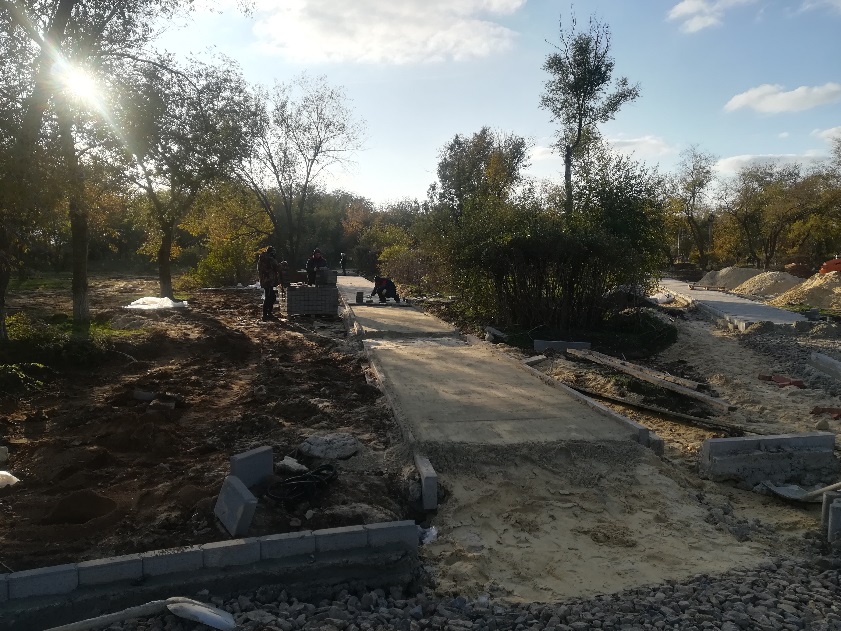 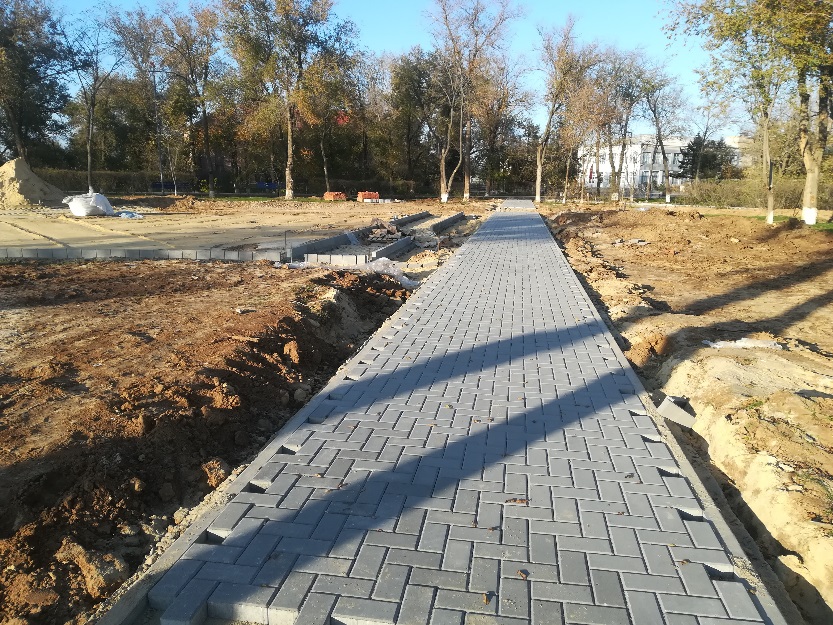 Проведены работы по обустройству резинового покрытия на волейбольной площадке. 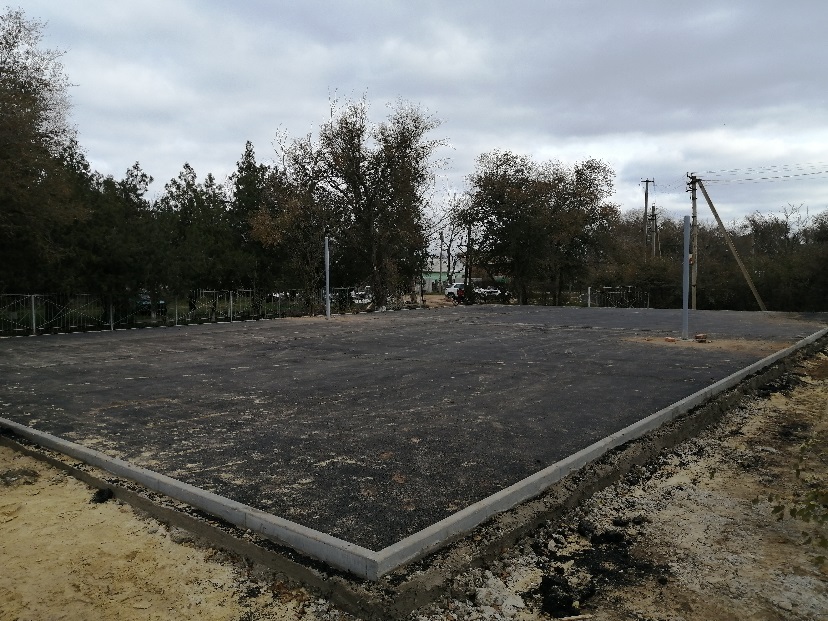 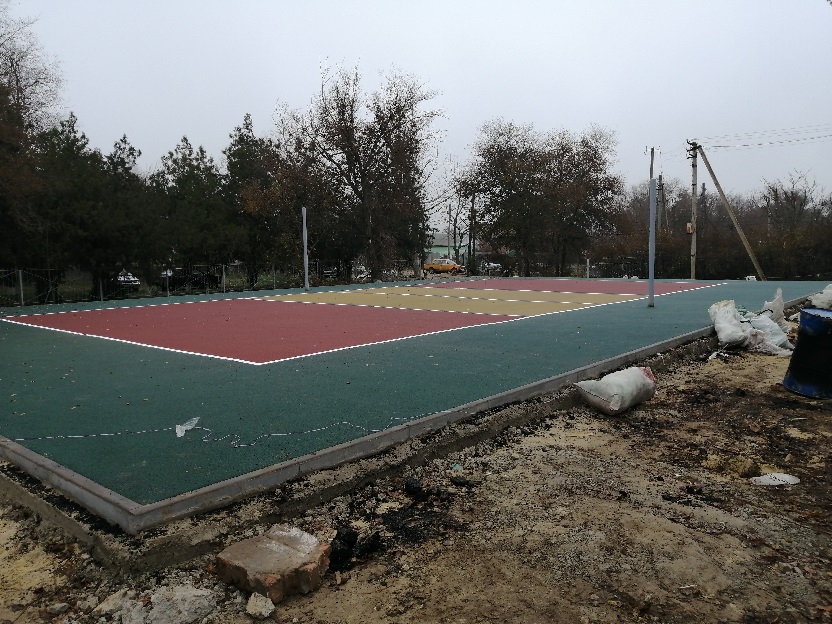 Подрядной организацией завезены деревья породы «Акация», высажены 161 саженец. 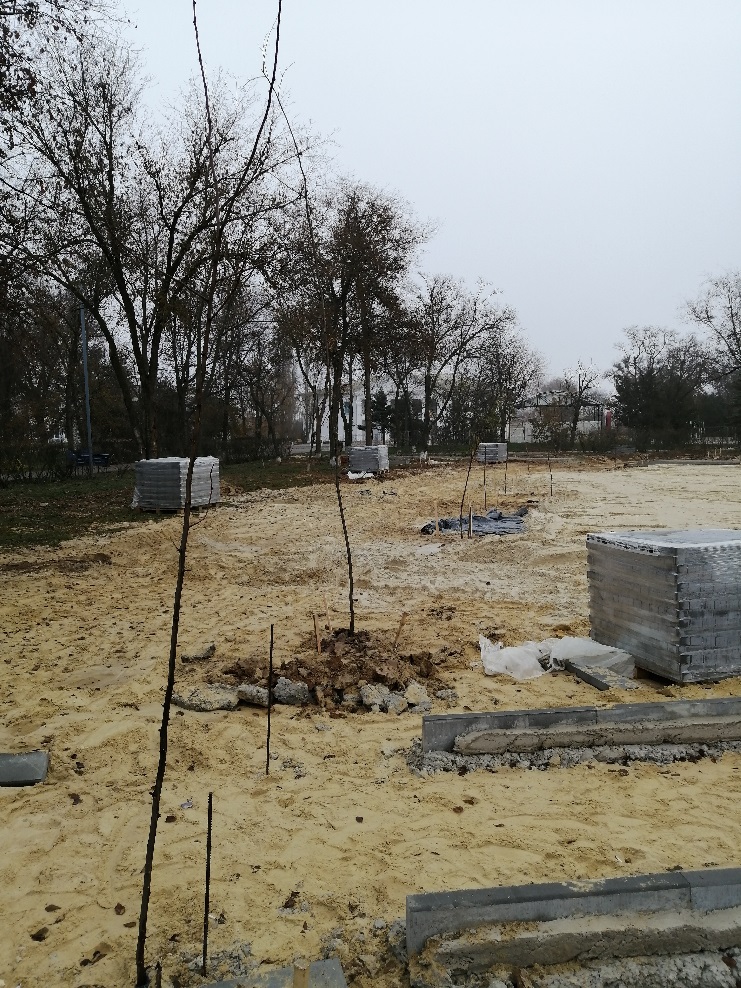 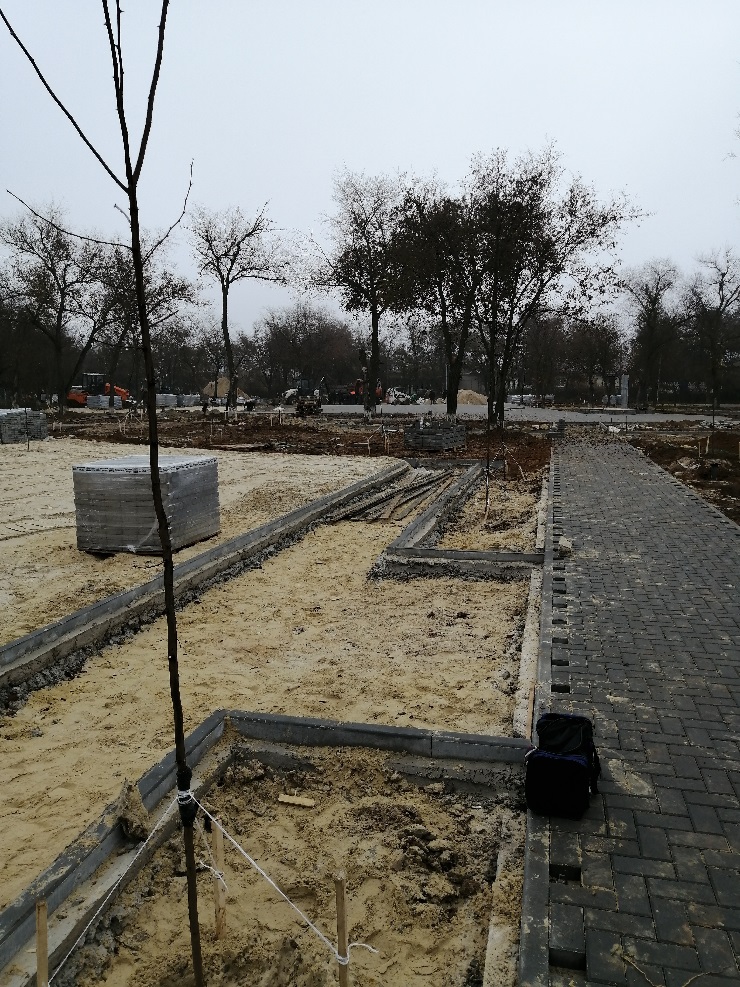 Завезены 560 кустарников в живую изгородь, высажены кустарники в количестве 265 шт.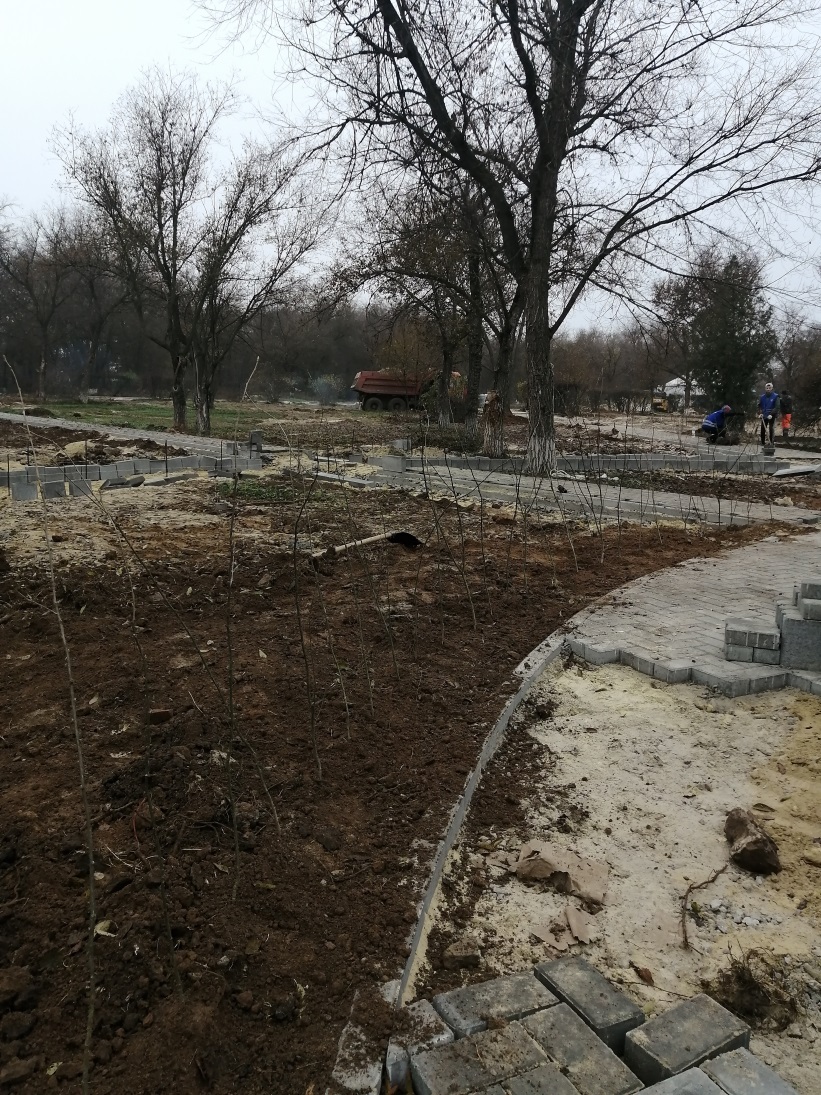 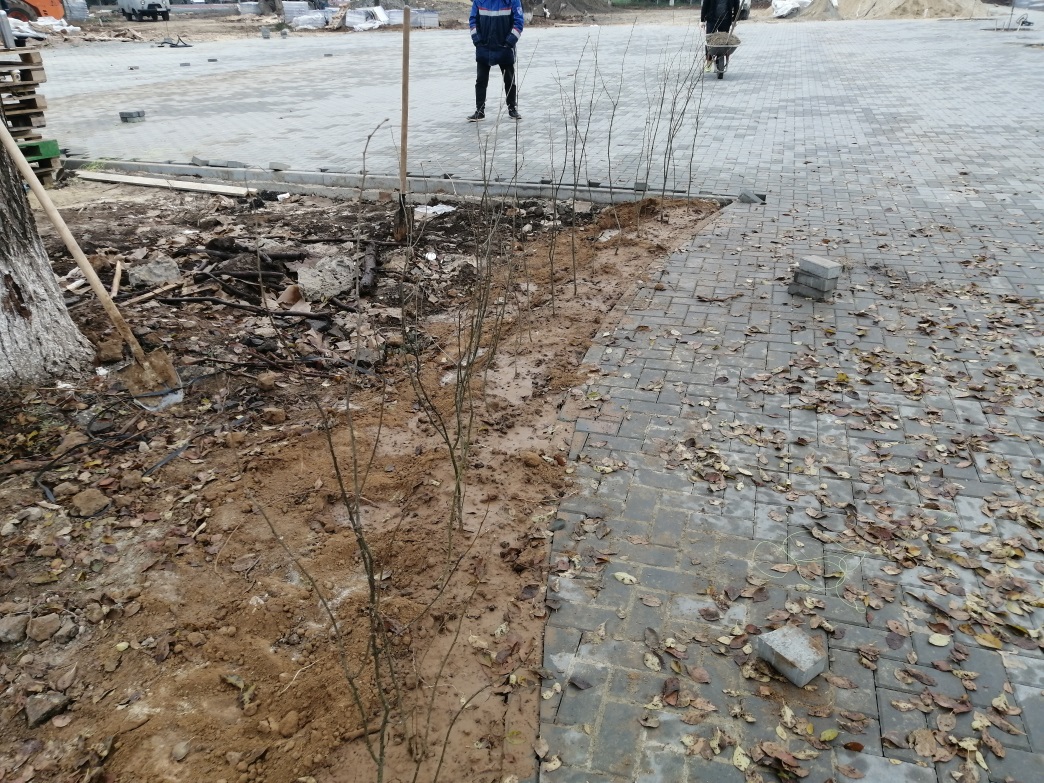 